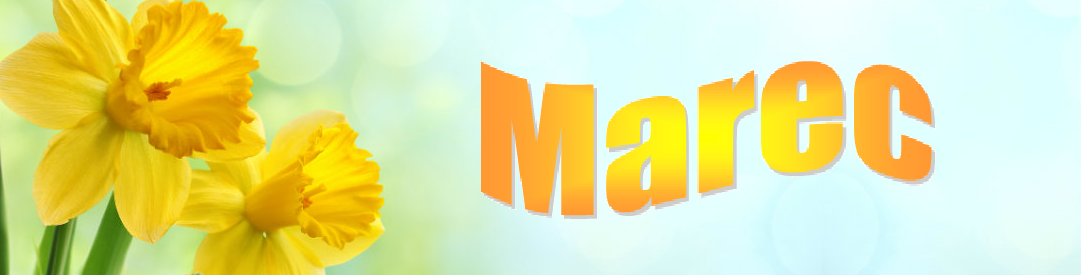 JEDILNIKPridržujemo si pravico do spremembe jedilnika, v primeru, da ni mogoče zagotoviti ustreznih živil.*- Označeni alergeni v živilihPONEDELJEK, 8. 3. 2021PONEDELJEK, 8. 3. 2021MalicaKosiloMlečni močnik s čokolado v prahu *(gluten pšenica, mleko), jabolkoBrokolijeva kremna juha*( gluten pšenica, mleko), hrenovka s krompirjevo prikuho,  puding *(mleko)Pop. malica: ½ tunine ploščice*(ribe, mleko, gluten pšenica,  ima lahko sledi jajc, soje, mleka, oreškov) Pop. malica: ½ tunine ploščice*(ribe, mleko, gluten pšenica,  ima lahko sledi jajc, soje, mleka, oreškov) TOREK, 9. 3. 2021TOREK, 9. 3. 2021MalicaKosiloAjdov kruh*(gluten pšenica, ima lahko sledi jajc, zrnje soje, mleka in sezama), jajčni namaz*(mleko, jajce), kisle kumarice, čajBograč, dnevno  mešani  kruh*( gluten pšenica, ima lahko sledi jajc, mleka in sezama), domače pecivo*(gluten pšenica, jajce, mleko),  Šolska shema: Kislo zeljePop. malica: Marmeladni rogljič *(gluten pšenica, soja, mleko, jajce, sledi sezama in oreškov)Pop. malica: Marmeladni rogljič *(gluten pšenica, soja, mleko, jajce, sledi sezama in oreškov)SREDA, 10. 3. 2021SREDA, 10. 3. 2021MalicaKosiloŠtručka s šunko in sirom*(gluten pšenica,  ima lahko sledi jajc, zrnje soje in izdelke iz nje, mleka, oreškov), čajKostna juha z ribano kašo*(gluten pšenica, jajce),  špageti z mletim mesom*( gluten pšenica), zelena solata s koruzoPop. malica: Sadni jogurt*(mleko)Pop. malica: Sadni jogurt*(mleko)ČETRTEK, 11. 3. 2021ČETRTEK, 11. 3. 2021MalicaKosiloPolnozrnata štručka*(gluten pšenica, ječmen ima lahko sledi jajc, zrnje soje, mleka, oreškov in sezam. semena), rezina sira*(mleko), kivi, čajZelenjavna juha*(gluten pšenica, jajce, mleko), piščančji trakci v smetanovi omaki*(mleko), kus kus, kitajsko zeljeŠolska shema: HruškaŠolska shema: HruškaPop. malica: Jabolko, piškoti*(gluten pšenica, zrnje soje, mleko, jajca)Pop. malica: Jabolko, piškoti*(gluten pšenica, zrnje soje, mleko, jajca)PETEK, 12. 3. 2021PETEK, 12. 3. 2021MalicaKosilo Beli kruh*(gluten pšenica, ječmen ima lahko sledi jajc, zrnje soje, mleka, oreškov in sezam. semena), ribji namaz*(mleko, ribe), hruška, čajKostna juha z rezanci*( gluten pšenica, jajce), cvetačni polpeti*( gluten pšenica, mleko, sezam, soja), pire krompir*(mleko), špinačna omaka *(mleko)Pop. malica: Kruh z jogurtovim maslom in korenčkom *(gluten pšenica, zrnje soje in izdelki iz nje, mleko ima lahko sledi jajc, oreškov in sezama), vodaPop. malica: Kruh z jogurtovim maslom in korenčkom *(gluten pšenica, zrnje soje in izdelki iz nje, mleko ima lahko sledi jajc, oreškov in sezama), voda